NAME………………………………….………………………... ADM NO………….CLASS………AGRICULTURE FORM 1  END TERM 2 2021TIME: 1 ½ HOURSAttempt all questions1. Give four importance of land preparation in crop production				 (4mks)………………………………………………………………………………………………………………………………………………………………………………………………………………………………………………………………………………………………………………………………………………………………………………………………………………………………………………………………2. List four factors that determines the type of irrigation used in crop production 		(4mks)……………………………………………………………………………………………………………………………………………………………………………………………………………………………………………………………………………………………………………………………………………………………………………………………………………………….………………………………….……3. Give five characteristics of fertile soil 							(5mks)………………………………………………………………………………………………………………………………………………………………………………………………………………………………………………………………………………………………………………………………………………………………………………………………………………………………………………………………………………………………………………………………………………..………………………………4. Mention five importance of drainage as a land reclamation method 			(5mks)…………………………………………………………………………………………………………………………………………………………………………………………………………………………………………………………………………………………………………………………………………………………………………………………………………………………….…………..…………………………………………………………………………..……………………5. List four types of livestock farming practices 						(4mks)………………………………………………………………………………………………………………………………………………………………………………………………………………………………………………………………………………………………………………………..……………………………………………………………………………………………………………………………………6. List the three types of a spanner and give two  maintenance practices.	 			(5mks)………………………………………………………………………………………………………………7.a.  Define the term minimum tillage. 								 (1mks)………………………………………………………………………………………………………………………………………………………………………………………………………………………………7.b. Give five minimum tillage practices.								(5mks) …………………………………………………………………………………………………………………………………………………………………………………………………………………………………………..……………………….…………………………………………………..……………………8. List four factors that influence soil formation 							(4mks)………………………………………………………………………………………………………………………………………………………………………………………………………………………………………………………………………………………………………………………………………………………………………………………………………………..…………………………..…………………9. Give four importance of treating water 								(4mks)…………………………………………………………………………………………………………………………………………………………………………………………………………………………………………………………………………………………………………………………………………………………………………………………………………..………………………………..…………………10. What are some of the agricultural practices that pollute water?					(3mks)……………………………………………………………………………………………………………………………………………………………………………………………………………………………………………………………………………..…………………………………………………………………11. Differentiate between a garden trowel and a masons trowel 					(2mks)………………………………………………………………………………………………………………………………………………………………………………………………………………………………………………………………………………………………………………………………………………12.State two effects of HIV/AIDS on agriculture							 (2mks)………………………………………………………………………………………………………………………………………………………………………………………………………..……………………………………………………………………….………………………………………………………………13. Give the uses and maintenance each of the following equipmenta)Wheel barrow 											(2mks)………………………………………………………………………………………………………………..……………………………………………………..…………………………………………………………b)Spoke shave												 (2mks)…………………………………………………………………………………………………………………………………………………….…………………………………………………………………………c)Milking churn											 (2mks)………………………………………………………………………………………………………………………………………………………………………………………………………………………………14.State the reasons for proper care and maintenance of farm tools and equipments 		(4mks)…………………………………………………………………………………………………………………………………………………………………………………………………………………..…………………………………………………………………………………………………………………………………………………………………………………………….………………………….……………………15.Give the 3 fields of horticultural farming and describe what they entail				(3mks)……………………………………………………………………………………………………………………………………………………………………………………………………………………………………………………………………………………………………………………………………………………..………………………………………………………………………………………………………16.	The diagram below shows some workshop tools. Study them and answer the questions that follow                           A                                                           B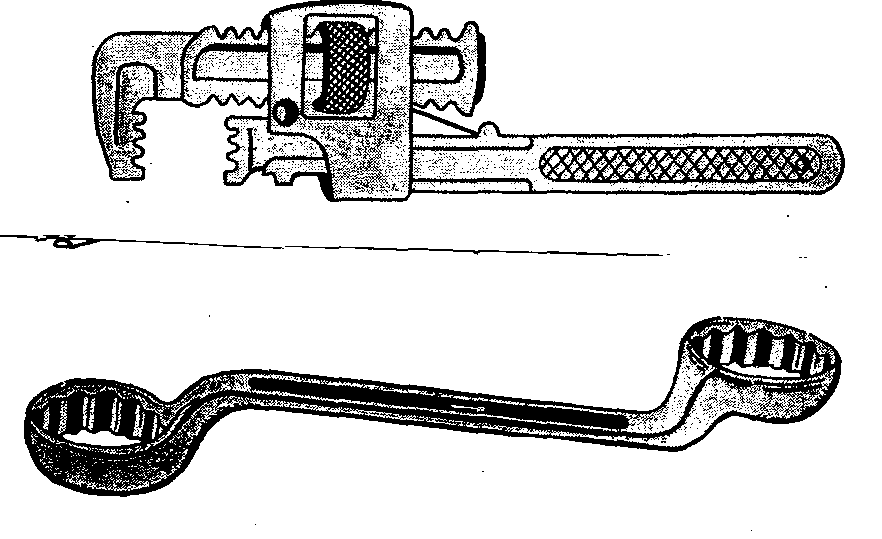 (a) Identify the tools A and B										(2mks)A…………………………………………………..………………………………………B…………………………………………………..………………………………………(b) State the correct use of the tool labeled A								(2mks)…………………………………………………..………………………………………………(c) Explain one maintenance practice carried out on the tool A 					(1mk)…………………………………………………..…………………………………………………17.	State four categories of farm tools and equipment 						(4mks)……………………………………………………………………………………………………………………………………………………………………………………………………………………………………………………………………………..………………………………………………………………………………………………………………..…………………………………………………………………